Idaho Department of Fish and Game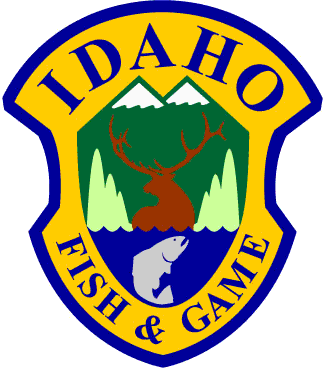 600 S Walnut / P.O. Box 25	C.L. "Butch" Otter / GovernorBoise, Idaho  83707	Virgil Moore / DirectorMay 20, 2018Chris West, Director, Rocky Mountain Regional OfficeNational Fish and Wildlife Foundation1133 Fifteenth St., N.W., Suite 1000Washington, DC 2005RE:  Northern Rockies: Great Migrations and Crucial Corridors Program grant opportunityDear Mr. West:This is an exit strategy letter, required to be submitted with our Grant Application Form. This letter is being submitted in advance of a National Fish and Wildlife Foundation grant being awarded.  This is XXXXThere is no match required, except the 1:1 non-federal dollars being matched by our partner agency, the Idaho Transportation Department.  All work will be done with existing staff or seasonal staff.  There are no ongoing costs to the agency or the state as a result of this project.  If the funding were to terminate, the project would continue with the reduced funding already in place.  Please call David Smith at (208) 287-2740 if you have any questions.Sincerely,Virgil MooreDirectorVM:dascc:	Brad Compton, IDFG